
Twelve Ways We Are Making Usk Show a Covid Secure Event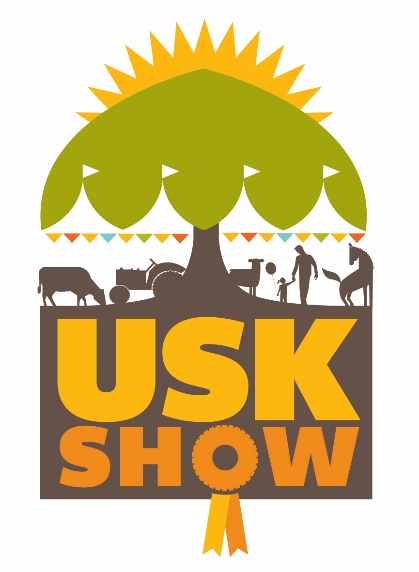 Following the positive news that Wales has now moved to Covid Alert Level 2, planning for the Usk Show on Saturday 11th September is in full swing.   Over the past few weeks, the organisers have been working closely with Monmouthshire County Council to ensure that the Show will operate in line with the expected recommendations for staging outdoor events.  We are confident that we can make the Show Covid secure whilst still looking and feeling like the Usk Show we know and love.1. Space to Socially DistanceUsk Show’s 90-acre showground (excluding car parks) can more than accommodate 20,000 visitors per day whilst still maintaining the 7m2 required for each person (the calculation is not as simple as just dividing the area by 2 unfortunately!).  However, we plan to restrict Visitor numbers to 20,000 as a precaution.  (Our visitor figures in in 2019 were around 25,000)2. Track & TraceAll attendees MUST register their details either in advance or the day to ensure Track and Trace compliance3. Socially distanced queuingQueuing both inside and outside the Showground will be socially distanced and queuing locations managed to avoid crowding4. Reduction in indoor spacesFor 2021, we are trying to reduce the indoor spaces as much as possible (marquees are classed as indoor areas).  Where possible, sides will be removed from the marquees to make them outdoor areas.  In some case, trade stands will face outwards so that visitors can visit the traders, whilst remaining outside of the marquee.  Each trader in our Food Hall will be given their own gazebo to give the area more of a market feel and outdoor!5. Masks indoorsFor those areas that remain indoor areas, such as the Homecraft marquee, masks will be required, and the number of visitors allowed in at any one time will be restricted6. One Way SystemsIndoor areas will also operate one-way systems to enable visitors to stay socially distanced7. Widening of AvenuesAcross the Showground avenues will be widened to provide more space for visitors to socially distance8. Crowd Density monitoringStewards will constantly monitor crowd density and key areas on the Showground to encourage visitors to maintain social distances and make use of the whole site9. Socially distanced car parkingCars will be parked 2m apart to ensure visitors can arrive and leave the Show whilst maintaining social distance10. Barcoded Admission Tickets to Monitor Numbers on SiteAll Show tickets will be barcoded and scanned on entry and exit to ensure the numbers of people on site are constantly monitored to ensure they stay within safe levels11. Improved Visitor DispersalBy spreading our attractions and features more widely across the site we can encourage visitors to spread out across our 90 acres of Showground and ensure a more even spread12. Regular cleaning of touch pointsAll touch points will be treated with 5-day anti-viral treatment the day before the show, and again at lunch time on show day.  All toilets & waste collection areas will be constantly cleaned throughout the day by our contractorsIf you would like to book a trade stand, please visit www.uskshow.co.uk for more details N.B.  These guidelines are based on the current situation in Wales and are subject to change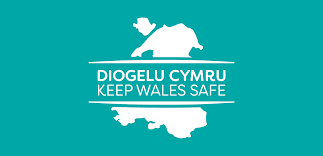 